Karta pracy  język polski 02. 04Drzewko decyzyjne : Czy Łęcka powinna wyjść za Wokulskiego?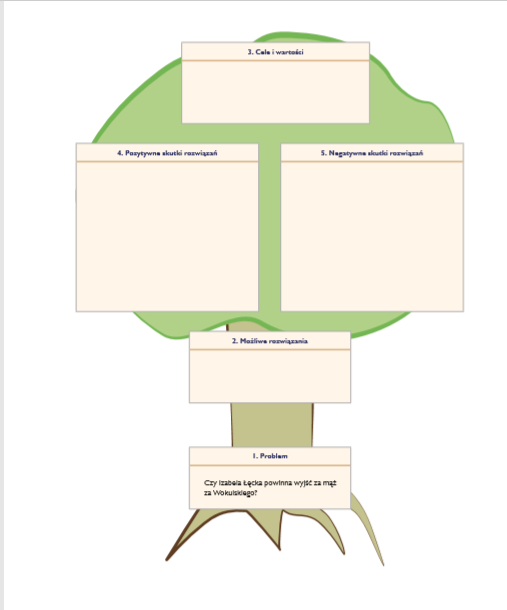 Charakterystyka IzabeliCechy irytująceCechy budzące sympatięCechy obojętne dla wizerunkuCechy wynikające z pochodzenia i wychowaniaCechy z punktu widzenia mężczyznCechy z punktu widzeniakobiet